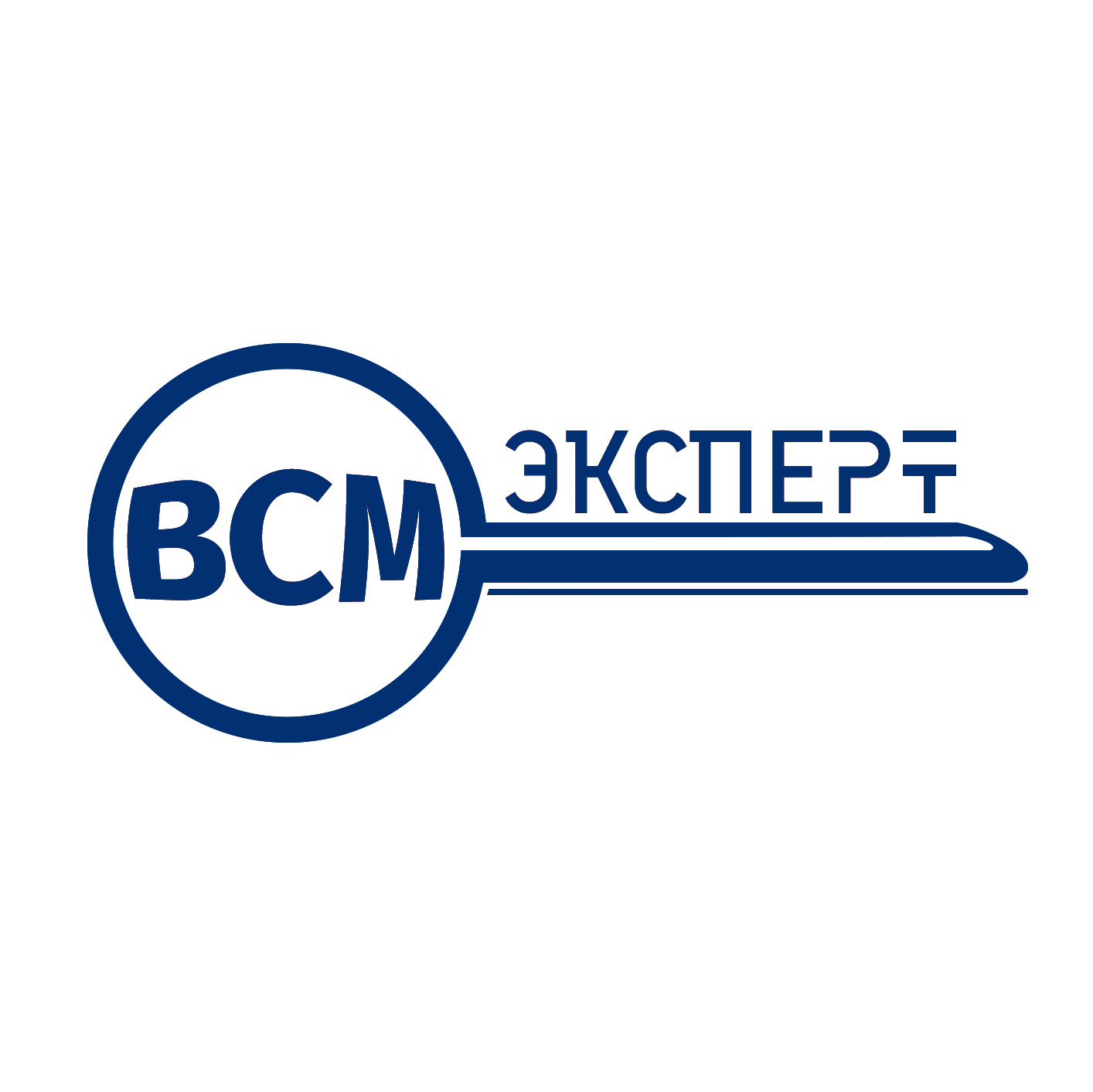 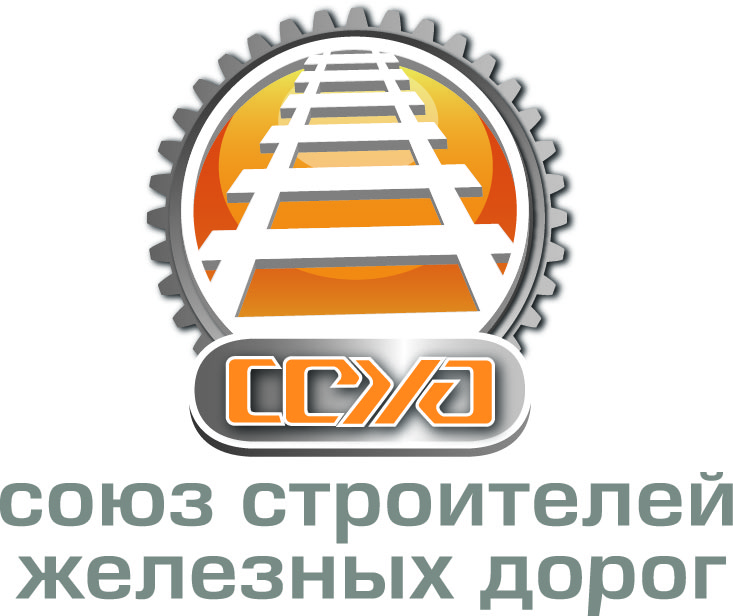 Открытое совместное заседание Рабочей группы «Строительство» Экспертного совета  по технической политике в области проектирования, строительства и эксплуатации высокоскоростных железнодорожных магистралей в Российской Федерации и Союза строителей железных дорог,Круглый стол «ВСМ – перспективы и технологии будущего» 30 марта 2017 годаМесто проведения: г. Москва, Рижская пл., д. 3,  ЦНТИБ - Филиал ОАО «РЖД», 2 этаж. Регламент:09.00 – 10.00 – Регистрация10.00 -12.00 – Заседание рабочей группыЦель проведения: Провести всесторонний  анализ принятых технологических и конструктивных решений, а также проекта организации строительства участка ВСМ "Москва-Казань" от станции Железнодорожный до станции Владимир, со стороны ученых, экспертов от строительных организаций, поставщиков строительных материалов, конструкций и продукции.Модераторы заседания:Покусаев Олег Николаевич – заместитель директора Института управления и информационных технологий МИИТ, секретарь Экспертного совета по ВСМ;Степаненко Алексей Витальевич – вице-президент ССЖД, секретарь рабочей группы «Строительство» Экспертного совета по ВСМ;Почетный президиум: Лёвин Борис Алексеевич - председатель Экспертного совета, ректор МГУПС (МИИТ), профессор, д.т.н.;Мишарин Александр Сергеевич - первый вице-президент ОАО «РЖД», генеральный директор ОАО «Скоростные магистрали», д.т.н.; Талашкин Геннадий Николаевич – Заместитель председателя Экспертного совета, руководитель рабочей группы «Строительство», президент ССЖД, к.э.н.;Киселев Сергей Александрович – заместитель генерального директора ОАО «Скоростные магистрали»;Дятчин Александр Викторович - генеральный директор ОАО «МОСГИПРОТРАНС».Повестка заседания - программа круглого стола: «О развитии технологии Hyperloop в России». Докладчики по теме:Давыдов Алексей Михайлович – проректор по научной работе и инновациям МГУПС (МИИТ);«Конструкционные и технологические решения, организация строительства участка ВСМ «Москва-Казань» от ст. Железнодорожный до ст. Владимир». Докладчики по теме:Киселев Сергей Александрович – заместитель генерального директора ОАО «Скоростные магистрали»;Луцкий Святослав Яковлевич – член рабочей группы «Организация строительства», профессор кафедры «Проектирование и строительство железных дорог» МГУПС (МИИТ), д.т.н.;Бубнов Петр Михайлович – главный инженер АО «СУ-308»;Афанасьев Александр Михайлович – заместитель генерального директора АО «Институт «СтройПроект»;Купча Дмитрий Владиславович – заместитель генерального директора ЗАО «КРОК инкорпорейтед»Николай Мизин – координатор проекта Немецкая инициатива по развитию в России высокоскоростных железнодорожных магистралей при ВТП Германии;Дорот Евгений Вячеславович – заместитель генерального директора по инновационному развитию АО «РЖДстрой» «Строительство ИССО на участке ВСМ «Москва-Казань» от ст. Железнодорожный до ст. Владимир» Докладчики по теме:Васильков Алексей Сергеевич  – руководитель рабочей группы «Искусственные сооружения», вице-президент ОАО «Институт Гипростроймост»Поляков Владимир Юрьевич  – профессор кафедр «Мосты и тоннели», «Высокоскоростные транспортные  системы» МГУПС (МИИТ) , д.т.н., профессор;Красковский Василий Евгеньевич – главный инженер АО «Ленгипрострой».Копыленко Владимир Абрамович – профессор кафедры «Проектирование и строительство железных дорог» «Ценообразование, нормативно-техническая база, вопросы экономики проекта» Докладчики по теме:Терешина Наталья Петровна  – заведующий кафедрой «Экономика и управление на транспорте» МГУПС (МИИТ), профессор, д.э.нЛукерчик Ольга Николаевна – председатель правления АО «ЦНС», член общественного совета при Минстрое РФ;Куприяновский Василий Павлович – заместитель директора Центра геоэкономики Экономического факультета МГУ; Синягов Сергей Анатольевич – Разное   о включении в состав Экспертного совета директора центра «Высокоскоростной транспорт» СамГУПС, к.т.н. доцента Булатова А.А. Подведение итогов:  Талашкин Геннадий Николаевич – Заместитель председателя Экспертного совета, руководитель рабочей группы «Строительство», президент ССЖД, к.э.н.;Секретарь Экспертного совета 							Покусаев О.Н.